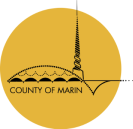 División de Vivienda y Concesiones Federales Solicitud de financiamiento 2022-2024 Programa de concesiones en bloque para el desarrollo de la comunidad y programa de sociedades para la inversión de vivienda HOMETodos los campos marcados con* son obligatorios y debe completarlos.Describa el tipo de proyecto. Si su proyecto lo permite, puede solicitar bajo varias categorías. (Vea las Directrices de solicitud para obtener más información) Servicios públicos CDBG Adquisición de vivienda CDBG Rehabilitación de vivienda CDBG Instituciones públicas CDBG/Mejoramiento para vivienda nueva (poco común, comuníquese con el personal) Instituciones públicas/mejoramiento CDBG Construcción de vivienda nueva HOME Adquisición de vivienda HOME Rehabilitación de vivienda HOME Información general de la organización (patrocinador fiscal)   Organización (patrocinador fiscal)/Nombre de la agencia*   Dirección postal (dirección, ciudad, estado, código postal)*   Sitio web (si corresponde):   N.° DUNS de la organización:   Director ejecutivo/Presidente ejecutivo*   Dirección de correo electrónico*   Teléfono* Información general del proyecto   Nombre del programa/proyecto*  Dirección del lugar del programa/proyecto (dirección, ciudad, estado, código postal)*   Cantidad de financiamiento de CDBG solicitada* Año 1:			Año 2:		  Cantidad de financiamiento HOME solicitada* Año 1:			Año 2:	  Persona de contacto de la solicitud*   Puesto de la persona de contacto*   Dirección de correo electrónico de contacto*   Teléfono de contacto* Determine si su proyecto está en un área de peligro especial de inundación según lo indica FEMA, visite el Centro de servicio del mapa de inundaciones de FEMA: ¡Bienvenido! (Guarde una copia del mapa dinámico y cárguelo al final de la solicitud).  ¿Está su proyecto en un área de peligro especial de inundación según lo indica FEMA?* Sí NoSi el proyecto está en un cauce de alivio regulatorio no es elegible para financiamiento. Todos los demás proyectos que están en áreas especiales de peligro de inundación necesitan seguro contra inundaciones para calificar para el financiamiento.Datos específicos del proyecto Áreas de planificación atendidas: Explique qué área geográfica atenderá el financiamiento solicitado. Explique el % aproximado de servicios que se prestan en cada área. Para proyectos de vivienda con residentes actuales, explique dónde está el proyecto. El total debe ser igual a 100 %.*  ¿Qué otro financiamiento del condado de Marin está recibiendo su organización para este proyecto? (Agregue filas si es necesario)   Descripción general de la organización: Dé una descripción breve de su organización, incluyendo la misión, programas, cantidad de clientes atendidos, etc. (Limítese a 3000 caracteres)*.   Descripción del proyecto: Dé una descripción detallada del alcance del trabajo incluyendo servicios a prestar o actividades de desarrollo en las que va a participar. Describa cómo beneficiará este proyecto a la comunidad. (Limítese a 3000 caracteres)*.   Describa cómo el COVID-19 ha impactado a su organización y dé información sobre cómo su proyecto resolverá los retos relacionados con el COVID para la organización y los clientes/consumidores/inquilinos. (Limítese a 3000 caracteres)*.   Para proyectos de servicios públicos, ¿con qué prioridad de la comunidad se va a alinear su proyecto? (Vea las Directrices de la solicitud para obtener descripciones) (marque tantas casillas como corresponda)  Servicios médicos básicos Servicios de apoyo para menores, jóvenes y padres  Seguridad alimentaria  Servicios de apoyo para la vivienda   Para proyectos de servicios públicos, describa cómo se alinea su proyecto con estas prioridades. (Limítese a 3000 caracteres).   Objetivo nacional de HUD que se va a atender (marque por lo menos uno)*   Actividades que benefician a las personas con ingresos bajos a moderados. (LMI)  Actividades que benefician a las áreas bajas y moderadas. (LMA)  Actividades que ayudan en la prevención o eliminación de condiciones de vida precarias e insalubres Todos los proyectos financiados por medio del programa de Concesiones federales deben promover afirmativamente la vivienda justa (AFFH) que es definido como tomar “medidas significativas, además de combatir la discriminación, que superen los patrones de segregación y fomenten comunidades inclusivas libres de barreras que restrinjan el acceso a oportunidades basadas en características protegidas”.  ¿Cómo promoverá afirmativamente este proyecto la vivienda justa? (Limítese a 3000 caracteres)*.Todos los proyectos financiados por medio del programa de Concesiones federales deben hacer Marketing afirmativo. Para obtener más información sobre marketing afirmativo visite el sitio web de Concesiones federales del condado de Marin y desplácese al panel Marketing afirmativo.   Describa cómo este proyecto hará marketing afirmativo para los miembros de las clases protegidas a nivel federal: raza, color, país de origen, religión, sexo (incluyendo la orientación sexual y la identidad de género), situación familiar y discapacidad. (Limítese a 3000 caracteres)*.  ¿Aproximadamente cuántas personas con ingresos moderados, bajos, muy bajos y extremadamente bajos se beneficiarán con el programa/proyecto? Se priorizarán los proyectos que apoyen a las personas con ingresos bajos. (Use la tabla de nivel de ingresos en las Directrices de la solicitud)*.  ¿Cómo verifica su organización los ingresos de los clientes? La verificación de ingresos es necesaria excepto si se supone que el cliente se beneficie de HUD. Los supuestos beneficios se aplican a niños abusados, cónyuges golpeados, los adultos mayores, personas adultas con discapacidades graves, personas sin casa, personas analfabetas y migrantes trabajadores de granjas. (Limítese a 3000 caracteres)*.  ¿Calcule la información demográfica de las personas con ingresos moderados, bajos, muy bajos y extremadamente bajos que se beneficiarán con el programa/proyecto?*  Cantidad total de personas (debe ser igual al total identificado en nivel de ingresos):  Cantidad total que se identifica como hispana:  Grupos familiares con mujeres como cabeza del hogar (del total arriba):  Personas con discapacidades (del total arriba): ADMINISTRACIÓN DE PROYECTOS Y DATOS FINANCIEROS   Si su proyecto recibió financiamiento antes, escriba los proyectos anteriores, metas y logros/actividades en las que usó los fondos de CDBG/HOME. (Limítese a 3000 caracteres).   Si su agencia tiene fondos restantes de CDBG/HOME que se aprobaron antes, describa la cronología para gastar el saldo de los fondos. (Limítese a 3000 caracteres).   Describe la experiencia de su organización con la administración de los programas de concesiones federales. Para proyectos de vivienda y capital (construcción y renovación), ¿qué experiencia tiene con cumplir los requisitos de salarios vigentes y adquisición de Davis- Bacon? (Limítese a 3000 caracteres)*.   Describa cómo supervisará y administrará el proyecto y su experiencia anterior con administración de proyectos. (Limítese a 3000 caracteres)*.   Describa cualquier transición de dirección reciente o próxima. (Limítese a 3000 caracteres).  Para proyectos de vivienda y capital (construcción y renovación), escriba cualquier titularidad, aprobación de planificación o autorizaciones que sean necesarias para que proceda el proyecto y escriba los que ya recibió. (Limítese a 3000 caracteres).   Para proyectos de vivienda y capital (construcción y renovación), ¿en qué etapa está? Seleccione la fase actual del proyecto propuesto.  Predesarrollo  Planificación Cálculo de costos Construcción   Para proyectos de HOME: Describa cómo cumplirá el requisito de compensar el 25 % del financiamiento (Limítese a 3000 caracteres).   Para proyectos de HOME: Describa la capacidad de su proyecto para que las rentas bajas de HOME jueguen a su favor. (Limítese a 3000 caracteres).   Para proyectos de HOME: ¿Está solicitando como Organización de Desarrollo de Vivienda de la Comunidad (CHDO)? SíNo  Para proyectos de HOME: ¿Se le ha certificado antes como CHDO? SíNo  Para proyectos de vivienda y capital (construcción y renovación), ¿cuál es la fecha límite de su proyecto? Escriba los objetivos del programa/proyecto y fechas clave, junto con tablas de tiempo estimadas para lograrlos. (Abajo se incluyen las tareas generales para un proyecto de construcción; agregue las tareas según sea necesario).  Describa cualquier flexibilidad relacionada con las fechas de inicio/finalización de los proyectos. (Limítese a 3000 caracteres). Anexos obligatorios:   A. Presupuesto del proyecto: Complete la plantilla de presupuesto del proyecto y envíela junto con la solicitud. Si tiene un presupuesto de proyecto que dé la información solicitada en la plantilla, puede enviarlo en lugar de la plantilla. Tenga en cuenta: el presupuesto del proyecto debe reflejar el costo total del proyecto NO solo la solicitud de CDBG/HOME.Para proyectos de servicios públicos: Los presupuestos de proyectos deben cubrir solo un período de tiempo de 1 año. Las asignaciones de fondos para el segundo año se basarán en el presupuesto de 1 año en relación con los resultados alcanzados y los niveles de financiamiento de HUD.Para proyectos de capital/vivienda: Los presupuestos de los proyectos se deben desarrollar extendiéndose a un período de dos años, con resultados específicos y alinear elementos asociados con cada año. Si su proyecto recibió aprobaciones de planificación, tiene una revisión de impacto ambiental registrada y está listo para avanzar en el marco de tiempo de 1 año, hágalo saber.  B. Presupuesto organizacional: Cargue el presupuesto anual de su organización o patrocinadores fiscales.  C. Mapa dinámico de inundaciones   D. Varios documentos opcionales Envío  Nombre del firmante   Puesto del firmante   Declaración del firmante Al marcar esta casilla, por este medio certifico que la información de esta solicitud es verdadera y exacta a mi leal saber y entender. Se enviará una copia de la solicitud presentada a la dirección de correo electrónico de contacto que se anotó arriba.% de servicios prestados NovatoSan RafaelCounty OtherFuente de financiamiento:  Cantidad de financiamiento:Fecha en que se recibió el financiamiento:NúmeroIngresos moderadosBajos ingresosIngresos muy bajosIngresos extremadamente bajosTOTALCantidad total 
de personasCantidad que se identifican como hispanosIndio americano o nativo de AlaskaAsiáticoNegro o afroamericanoNativo de Hawái o de otra isla 
del PacíficoBlancoIndio americano y blancoAsiático y blancoBlanco y negroIndio americano y negroMultirracialFechaDefina el alcance del trabajo/diseño final Complete la revisión de planificación y verificación ambiental Libere el pliego de propuestas para licitación Seleccione al contratista Finalice el contrato Obtenga los permisos de construcción Comience la construcción Complete la construcción